                               Les homophones lexicauxLis cette comptine, observe et réponds aux questions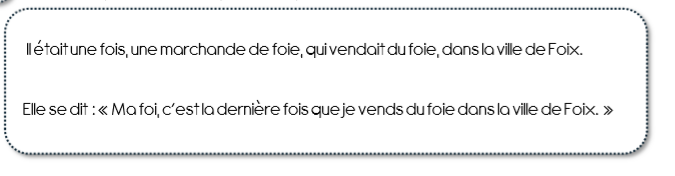 Combien de fois comptes-tu le mot [fwa] ? : ………………………..Combien d’écritures y-a-t-il pour ce mot ? ……………………..Lis ces phrases et entoure les mots qui se prononcent de la même manières (les homophones). Illustre chaque phrase.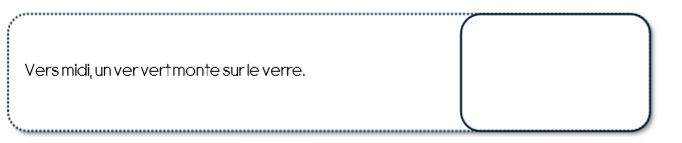 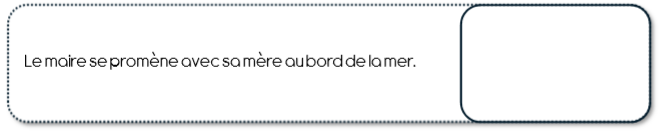 Lis cette énigme orthographique : comment faut-il écrire le dernier [so] ?Essaie de trouver l’orthographe de ces deux couples d’homophones.Explique comment tu as procédé pour trouver la bonne orthographe.Lait / Laid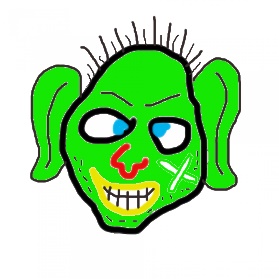 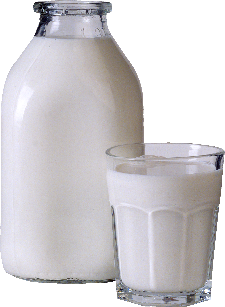 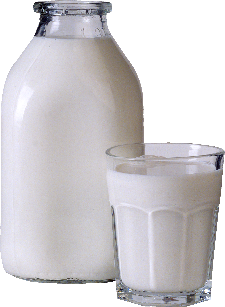      …………………………………                          …………………………..………………………………………………………………………………………………………………………………………………………………………………………………………………Point / poing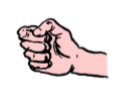 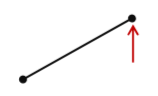 ……………………………………..                                  ………………………………………………………………………………………………………………………………………………………………………………………………………………………………………………………………………………………………………………Un sot très maigre porte dans un grand seau le sceau du roi. L’étroit ……………………..[so] tombe !